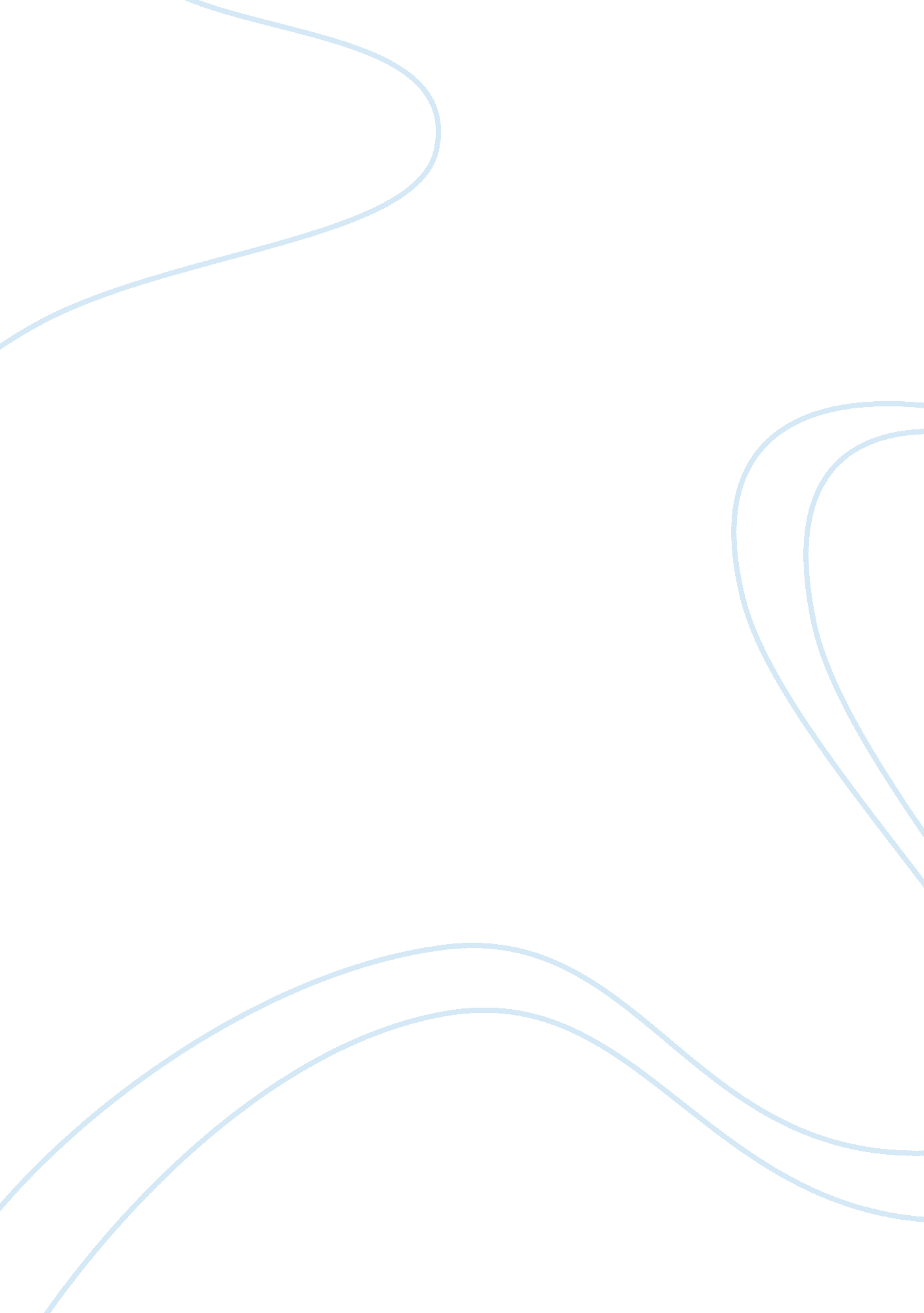 Contrasting perceptionsPsychology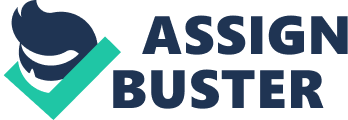 ﻿Point of View Essay 
While I was taking a walk around the playground, I realized that as much as people have contrasting perceptions about different phenomena, the right words to describe these phenomena matters a lot. As the kids were running after the ball, I imagined that the movement of their feet, which resembled hockey sticks, signified the search for togetherness, compassion and happiness. The evening sun rays from the West gave sparkling outlook of the pitch signifying the beauty of the Mother Nature. All these kids were after the ball with the fat ones slowest and the skinny ones fastest. The shouting and happiness increased as the ball rolled towards the other end of the goal being dribbled by skinny Joe, who left a thunderous shot that left the net shaking. Shouting and clapping then filled the air with joy and ecstasy. The celebration continued and ended with the thumbing of feet. This indeed turned into an amazing adventure. However, this situation was not the same for team Y wearing blue jersey. The evening sun seemed to request sweat from these young players since they were sweating profusely. This moment turned worst when skinny Joe let the ball into their goal. Team Y players were so embarrassed that some disappeared into the nearby bush. This made me wonder that even kids can feel the pain of losing something in life. This field that appeared magnificent soon turned into an uncontrollable environment of emotional kids. 
From this scenario, I realized that the analysis of the play ground depends on the side I chose to support; team X or Y. This is also evident from how readers interpret literary works. For example, the original version of a ballad, “ The Three Ravens”, was translated into two versions; the Scottish version the “ Twa Corbies” and the English version the “ Three Ravens”. In spite of being translated from the same song, these versions ended up being different in terms of content, language and style. For example, the English version talked about the negative sides of death while the Scottish version presented the positive sides of death. Therefore, presentation of facts is ideal for a literary work that attracts audience attention, but can also change readers’ opinions in several ways. 